The new TERRASEM pneumatic mulch seed drillsPerfect, efficient sowing with PöttingerIn addition to optimum soil and weather conditions, choosing the right seed drill technology is essential for perfect seed emergence. Pöttinger's TERRASEM mulch drilling concept combines tillage, consolidation, fertiliser application and drilling in a single machine: the perfect combination of high output, reliability and precision seed placement to meet farmers' specifications.TERRASEM – the all rounder for every situationThis newly designed seed drill with or without passive seedbed preparation delivers an impressive performance with its precision universal metering and perfect coulter system to guarantee exact seed placement. Flexible operation and being able to process up to three components simultaneously at a consistently high output translates into optimum drilling for the best seed emergence. The high performance features of the Pöttinger TERRASEM increase yield capacity to boost the farmer's profit. The new TERRASEM will be available from November 2021.The benefits are clear to seeHighly flexible with injector metering or pressurised hopper metering system for successful sowingRobust construction with maximum output with working widths between 3 and 6 metresCoulter technology for large area output and a uniform, clean seed slotSuitable for mulch and direct mulch drilling as well as on ploughed fieldsConvenient operation without crabbingA new configuration of the tillage tools ensures that the machine works 100 percent in a straight line. The disc harrow as well as the fertiliser coulters (D Z-machine) and seed coulters are mounted in an X configuration. Optimum seedbed preparation is ensured by the aggressive point angle of the lead tillage tools. There is no need to grease the tillage tools because they are mounted on sealed bearings.Multiple sowing optionsSingle shoot, double shoot and double shoot-mix are the key to perfect emergence. To match the site conditions and crop rotation of the customer, there is a wide choice between the application of seed, seed with fertiliser and additional components such as micro-granulate, companion crop or a second type of seed with the TERRASEM D Z models. The different components can each be deposited at different depths.Optimum plant densityThe proven coulter rail with DUAL DISC coulter system ensures an ideal plant density for the crop. With a row spacing of 12.5 cm as standard, or 16.7 cm as an option, optimum plant development is ensured and weeds are largely suppressed.Two metering systemsDepending on the choice of machine, two different metering systems are available. The machines with a single hopper are equipped with injector metering - TERRASEM 3000 D to V 6000 D as well as all TERRASEM CLASSIC models without tillage tools and without fertiliser application.

All TERRASEM D Z double seed hopper machines are equipped with a pressurised hopper system. The two-part hopper with a fixed 60:40 partition can also be filled with 100 percent seed. Integrated pressure differential sensors ensure the reliability of the system.Photo preview:  More printer-optimised photos: http://www.poettinger.at/presse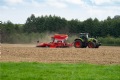 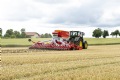 Efficient sowing with the new TERRASEM V 6000 DTERRASEM V 6000 D Z is the all rounder for all situationshttps://www.poettinger.at/de_at/Newsroom/Pressebild/5028https://www.poettinger.at/de_at/Newsroom/Pressebild/4890